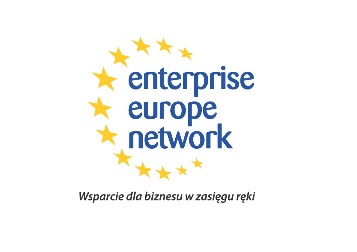 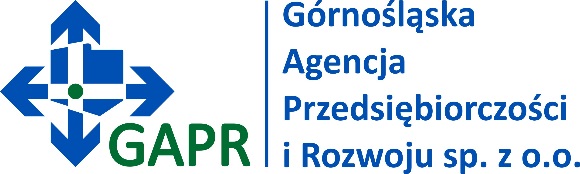           Formularz zgłoszeniowy Warsztat: 	ASPEKTY PRAKTYCZNE TWORZENIA UMÓW MIĘDZYNARODOWYCHData:		5 grudzień 2014 r. Godziny:		09:00 – 15:00 Miejsce:		Centrum Nowe Gliwice, ul. Bojkowska 37, Budynek 4 „Maszynownia” sala 013Wypełniony Formularz Zgłoszeniowy prosimy przesłać mailem na adres een@gapr.pl do 1 grudnia 2014 r.Ilość miejsc ograniczona, decyduje termin nadesłania zgłoszenia.W warsztacie mogą uczestniczyć maksymalnie dwie osoby z firmy/instytucji.Wyrażam zgodę na wprowadzenie do bazy danych i przetwarzanie moich danych osobowych obecnie i w przyszłości przez Górnośląską Agencję Przedsiębiorczości i Rozwoju sp. z o.o. (zgodnie z przepisami ustawy z dnia 29sierpnia 1997r. o ochronie danych osobowych – Dz. U. Nr 101 poz.926, z późniejszymi zmianami) – w  celach związanych z rekrutacją i monitoringiem warsztatu.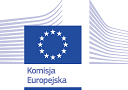 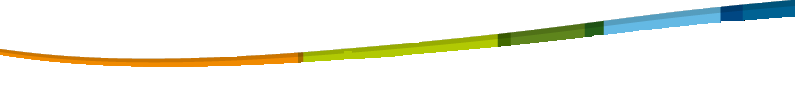 Nazwa firmy/instytucji:Adres: Imię i nazwisko uczestnika:Stanowisko / funkcja:Telefon/Fax:e-mail: